Administrative Systems DivisionTask Specification for AMSD Internal TaskAMSD Form No.F09AMSD Ref NoSystemSubsystemDate RequestedDate Expected Description	: Description	: Description	: Description	: Description	: Description	: Specification	: 	Attachment Specification	: 	Attachment Specification	: 	Attachment Specification	: 	Attachment Specification	: 	Attachment Specification	: 	Attachment Specification	: 	Attachment Specification	: 	Attachment Specification	: 	Attachment Specification	: 	Attachment Specification	: 	AttachmentProject Code :                            Project Code :                            Project Code :                            Project Code :                            Project Code :                            Project Code :                            Project Code :                            Project Code :                            Project Code :                            Project Code :                            Project Code :                            EffortEffortManday (s)Manday (s)FromFromFromFromFromToToEstimatedEstimatedActualActualRequested byRequested byEndorsed byEndorsed byCompleted byCompleted byChecked byChecked byChecked byAccepted by Name Signature Date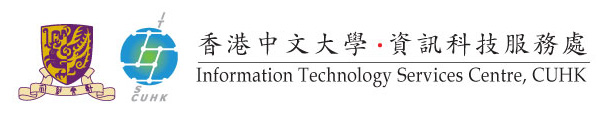 